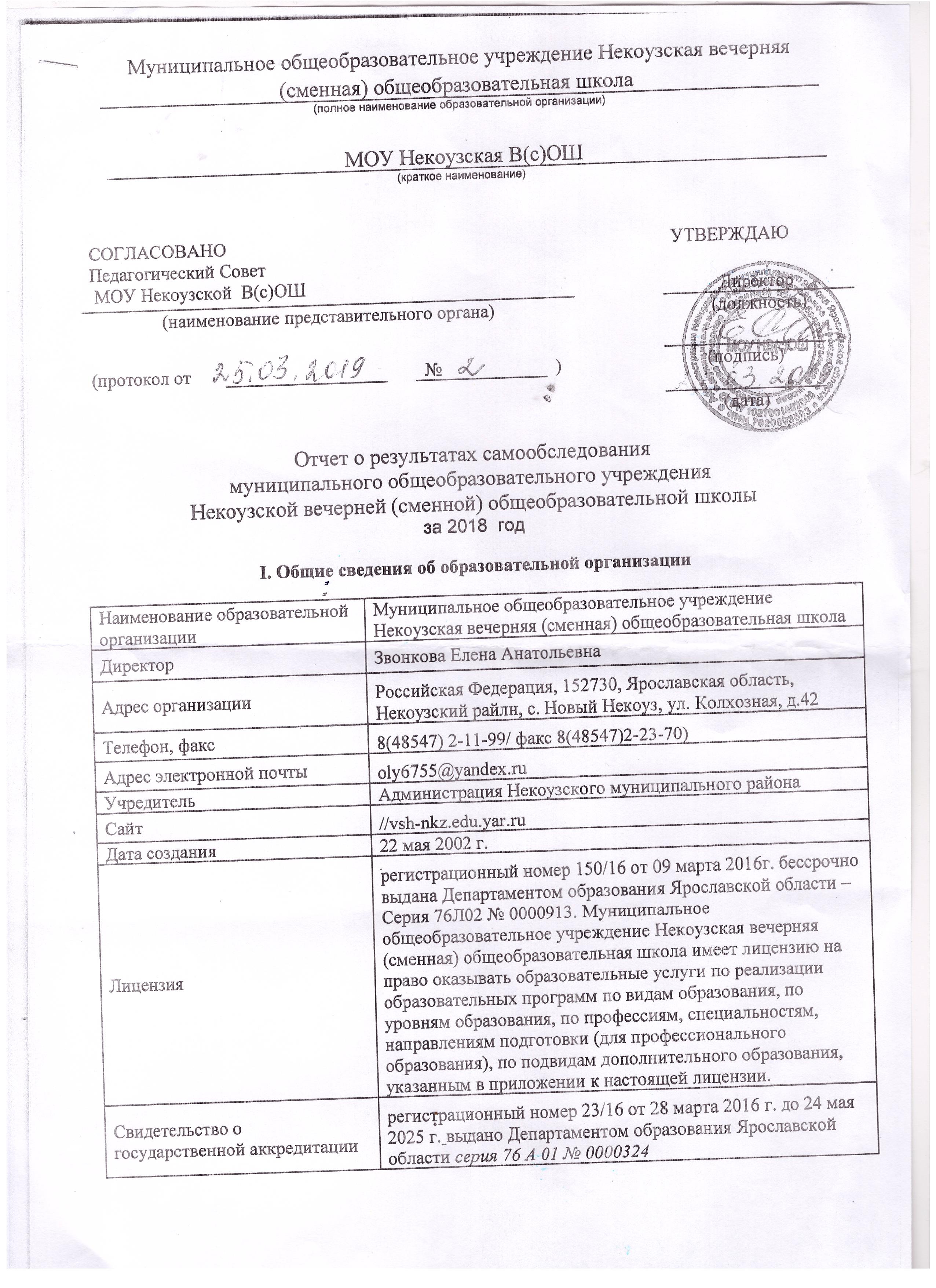 I. Общие сведения об образовательной организацииII. Оценка образовательной деятельности	Деятельность МОУ Некоузской вечерней (сменной) ОШ регламентируется образовательной программой ОУ Принята на заседании Педагогического совета от 30 августа 2016 года – протокол  № 10, рассчитана на период 5 лет.Основные формы координации деятельности школы:годовой календарный график работы МОУ Некоузской вечерней (сменной) ОШ ;учебный план;план работы школы по полугодиям;план внутришкольного контроля;план воспитательной работы школы;план работы социального педагога;Дополнительное образованиеДанное направление работы организовано через участие обучающихся школы в кружках и секциях находящихся на территории проживания обучающихся .  Так , на базе Некоузской  ДЮСШ п. Волга занимаются 2 ученика из 11 класса, 5 обучающихся 6-8 классов занимаются в кружках при филиалах КДЦ Некозского МР . Перед коллективом школы стоит задача увеличения количества обучающихся , задействованных в получении дополнительного образования.Воспитательная работаЦель воспитательной работы:-формирование у учащихся ценностных ориентиров и нравственных норм, основанных на духовно-нравственных, культурно-исторических, патриотических и общечеловеческих принципах.Задачи воспитательной работы:1.Продолжить работу по развитию у учащихся чувства любви и ответственности за своё Отечество, за свой родной край.2.В течение всего года заниматься профилактикой табакокурения, алкоголизма, наркомании.3.Продолжить работу по профилактике правонарушений, бродяжничества, безнадзорности среди несовершеннолетних.4.Вызывать и поддерживать интерес школьников к здоровому образу жизни через общие внеклассные мероприятия, профилактические беседы.Приоритетные направления воспитательной работы:-гражданско-патриотическое-культурно-просветительское-физкультурно-оздоровительное-нравственно-правовое1. Гражданско-патриотическое направлениеМероприятия:1.Урок Мужества «Горячие сердца рядом с нами».2.Игровая программа, посвящённая Дню Защитников Отечества.3.Урок «Космос-это мы!», посвящённый 55-летию первого полёта человека в космос.4.Мероприятие, посвящённое Дню Победы России в ВОВ над фашисткой Германией.5. Урок Мира «Бесланская трагедия», посвящённая Дню памяти жертв трагедии в Беслане.6. Урок Мужества, посвящённый 75-летию разгрома немецко-фашистских войск на Курской Дуге.7.Организованы иллюстративно-книжные выставки:-«В единстве наша сила!» (к Дню народного единства);-«Несокрушимая и легендарная…» (к Дню защитников Отечества);-«Великая Отечественная война» (к Дню Победы).2 Культурно-просветительское направлениеМероприятия:Участие в муниципальном конкурсе «Портрет папы». (Сертификаты за участие)Мероприятие «Дети говорят телефону доверия «Да!»Торжественная линейка, посвящённая празднику Последнего звонка.Торжественная линейка, посвящённая Дню Знаний.Участие в муниципальном фотоконкурсе об осени. (Сертификаты за участие)Тематический урок информатики «Урок цифры».Участие в муниципальном конкурсе «Зимние фантазии». (Сертификаты за участие)Новогодний праздник «Новый год у ворот».3 Физкультурно – оздоровительное направлениеМероприятия:Профилактическая беседа «Подростковый алкоголь».Профилактическая беседа «Тёмная сторона интернета».Мероприятие, посвящённое Дню солидарности в борьбе с терроризмом.Информационно-просветительское мероприятие «Курить – здоровью вредить».Кл. часы «Профилактика ОРВИ и гриппа».Кл. часы «Безопасные осенние, зимние, весенние и летние каникулы». (Инструктажи).Кл. часы «Противопожарная безопасность».Кл. часы «Дорожная безопасность».9.Оформлены информационно – обучающие стенды:- по противотеррористической безопасности «Терроризму – НЕТ!»;-по противопожарной безопасности;-по дорожной безопасности «Мы по улице идём»;-по профилактике ОРВИ и гриппа.10.Распространены буклеты:-о вреде наркомании;-о здоровом образе жизни.4 Нравственно – правовое направлениеМероприятия:1.Профилактическая беседа с ведущим специалистом ТКДН и ЗП «Ответственность несовершеннолетних».2. Правовая игра «Раскрой преступление», проведённая ведущим специалистом ТКДН и ЗП5 Работа с родителями (законными представителями)Цель работы с родителями (законными представителями) - укрепление взаимодействия школы и семьи, усиление воспитательного потенциала семьи, повышение педагогической культуры родителей.В рамках оказания помощи семье в обучении и воспитании детей школа:- обеспечивает внутри школьный контроль посещаемости детьми уроков, доводит результаты до сведения родителей и совместно с ними принимает меры по недопущению прогулов занятий детьми;- проводит разъяснительную работу с родителями по поводу повышения родительской ответственности за посещение детьми школы, а также за их успеваемость;- организует родительский контроль за успеваемостью детей;- создает необходимые условия для получения детьми образования с учетом количества пропущенных ими уроков (отставания по программе от других обучающихся) путем проведения дополнительных занятий с такими детьми;- бесплатно обеспечивает детей из семей, находящихся в социально опасном положении, учебной литературой и иными принадлежностями, необходимыми в образовательном процессе, если такие семьи в силу тяжелого материального положения не могут приобрести их самостоятельно;- проводит среди детей и родителей (законных представителей) разъяснительную и агитационную работу, направленную на повышение интереса к учебе (классные часы, профориентация и т. д.).Работа с родителями (законными представителями) обучающихся велась через:- индивидуальные беседы и консультации;- родительские собрания;- приглашение на Совет профилактики;- наглядную информацию (стенды, буклеты, памятки, листовки).В течение года социальный педагог, классные руководители систематически проводили с родителями (законными представителями) обучающихся индивидуальные беседы и консультации по текущим вопросам (пропуск занятий, успеваемость, взаимоотношения с одноклассниками и педагогами, культура поведения, культура внешнего вида и гигиены и т.д.), профилактические беседы (по профилактике табакокурения, употребления алкоголя и ПАВ, по профилактике суицида, безнадзорности и правонарушений, по вопросам противопожарной и дорожной безопасности, сохранению и укреплению здоровья).Индивидуальные беседы и консультации, профилактические беседы с родителями (законными представителями) обучающихся осуществлялись по телефону, во время посещения семей на дому, во время посещения родителями школы.Было проведено родительское собрание «Подготовка обучающихся 9 класса к ГИА»( с приглашением учителей – предметников)Цель:Познакомить родителей (законных представителей) с организацией подготовки и проведением ГИА.В течение года было проведено 6 Советов профилактики. На заседания Совета профилактики по необходимости приглашались обучающиеся с родителями (законными представителями).С ними проводилась индивидуальная профилактическая работа.В течение учебного года для родителей (законных представителей) обучающихся были выпущены и распространены буклеты и памятки:- по ПДД «Азбука дорог – родителям»;- по противопожарной безопасности «Противопожарная безопасность»;- по подготовке и проведению ГИА «Памятка для участников ГИА и их родителей»;- по профилактике здорового образа жизни «Воспитание навыков здорового образа жизни в семье»;- по профилактике вредных привычек «Профилактика вредных привычек у подростков».Востребованность выпускниковУчитывая контингент обучающихся школы выпускники школы :-  получившие  основное общее образование , продолжают обучение в средних профессиональных учреждениях;- получившие общее среднее образование в основном  имеют работу, 30 %  планируют продолжить обучение в учебных заведениях с очной формой обучения.  После  окончания  МОУ  Некоузской  вечерней  (сменной)  ОШ  выпускники  могут  поступить  в  любое  среднее  или  высшее  образовательное  учреждение. Но  по  статистике  взрослым  людям,  закончившим  школу, документ  об  образовании  нужен  для  работы;  подросткам  для  того,  чтобы  просто  было  образование.  Лишь  небольшая  часть  выпускников  продолжает  обучение  в  ССУЗах. Контингент  обучающихся  школы нестабильный,  многонациональный,  большая  разница  в  возрасте.  Главная  задача  обучающихся  нашей  школы – получить  документ  об  образовании.  Кроме  того  из-за  малого  количества  учебных  часов  нет  времени  готовиться  к  олимпиадам,  конкурсам,  соревнованиям,  смотрам.По  ступеням  образования  выпускники  не  награждались.II. Система управления организациейФункции и полномочия собственника имущества Учреждения в установленном порядке осуществляет Администрация Некоузского муниципального района в лице Управления имущественных и земельных отношений администрации Некоузского муниципального района.Муниципальное общеобразовательное учреждение Некоузская вечерняя (сменная) общеобразовательная школа является юридическим лицом, имеет в оперативном управлении обособленное имущество, отвечает по своим обязательствам этим имуществом, может от своего имени приобретать и осуществлять гражданские права и нести гражданские обязанности, быть истцом и ответчиком в суде. Школа имеет самостоятельный баланс, лицевые счета, открытые в финансовом органе администрации Некоузского муниципального района для учета операций по исполнению доходов и расходов, печать с полным наименованием Школы на русском языке, бланки, штампы.Деятельность ОУ регламентируются следующими локальными  актами :- Коллективный договор;- Правила приема граждан на обучение в школу.- Правила внутреннего распорядка учащихся Школы.- Правила внутреннего трудового распорядка;- Антикоррупционная политика муниципального общеобразовательного учреждения Некоузской вечерней (сменной) ОШ (с Приложениями);- Положение о языке (языках) обучения;- Положение о режиме занятий учащихся Школы.- Положение о формах, периодичности и порядке текущего контроля успеваемости и промежуточной аттестации учащихся Школы.- Порядок обучения по индивидуальному учебному плану, в том числе ускоренному обучению, в пределах осваиваемой образовательной программы.- Положение о порядке и основаниях перевода, отчисления и восстановления учащихся Школы.-Положение о Порядке оформления возникновения, приостановления и прекращения отношений между Школой и учащимися и (или) их родителями (законными представителями) несовершеннолетних учащихся. -Положение о постановке обучающихся и семей , находящихся в социально опасном положении на внутришкольный учет.- Положение о порядке аттестации педагогических работников в целях подтверждения их соответствия занимаемым должностям.- Порядок создания, организации работы, принятия решений комиссией по урегулированию споров между участниками образовательных отношений и их исполнения.- Правила посещения учащимися мероприятий, проводимых в школе, не предусмотренных учебным планом.- Порядок доступа педагогических работников Школы к информационно-телекоммуникационным сетям и базам данных, учебным и методическим материалам, материально-техническим средствам обеспечения образовательной деятельности.- Правила регламентирующие нормы профессиональной этики педагогических работников Школы.- Режим рабочего времени и времени отдыха педагогических работников Школы.- Инструкции по правилам техники безопасности.- Инструкции по охране труда.- Должностные инструкции. -Приказы директора по учреждению.              Управление школой осуществляется в соответствии с Законодательством РФ, Уставом Учреждения и строится на принципах единоначалия. Основными формами самоуправления в Учреждении являются педагогический совет, общее собрание трудового коллектива и Совет школы, Совет по профилактике правонарушений, что подтверждается соответствующими локальными актами. Непосредственное управление общеобразовательным учреждением осуществляет директор.Директор – назначается и освобождается от занимаемой должности приказом начальника отдела образования администрации Некоузского муниципального района на основании трудового договора. Осуществляет руководство деятельностью Учреждения в соответствии с законодательством Российской Федерации и Уставом, несет ответственность за деятельность Учреждения.Совет школы создан 30 августа 2013 года и представляет интересы всех групп участников образовательного процесса, то есть обучающихся, родителей (законных представителей) и работников учреждения. Совет работает в соответствии с Положением о совете образовательного учреждения, в тесном контакте с общественными организациями, другими органами самоуправления и в соответствии с действующим законодательством РФ. Совет рассматривает вопросы управления учреждением в соответствии с установленной компетенцией. Решения Совета школы, принятые в его компетенции, обязательны для исполнения директором школы, всеми должностными лицами и работниками Учреждения, всеми участниками образовательного процесса Учреждения.Педагогический совет является постоянно действующим органом самоуправления Учреждения, который создается для рассмотрения основных вопросов образовательного процесса.Совет по профилактике правонарушений создан в целях профилактики правонарушений среди несовершеннолетних. В состав Совета входят директор школы, социальный педагог, инспектор КДН и ЗП, представитель от обучающихся.Совет трудового коллектива – постоянно действующий орган, который защищает права и интересы работников ОУ, по вопросам, отражённым в Коллективном договоре. Основные формами  координации деятельности аппарата управления образовательного учреждения являются :- совещание при директоре;- оперативное совещание педагогического коллектива;- заседания Совета щколы;- заседания Совета по профилактике;-заседания Совета трудового коллектива.Все перечисленные структуры совместными усилиями решают основные задачи образовательного учреждения и соответствуют Уставу МОУ Некоузской вечерней (сменной) общеобразовательной школы.III. Оценка кадрового состава МОУ Некоузская  вечерняя  (сменная)  общеобразовательная  школа  укомплектована  педагогическими кадрами согласно штатного расписания . В  школе  трудится  3 педагога.Все  педагоги  имеют  высшее  педагогическое  образование.Подтвердили  соответствие  занимаемой  должности – 3 педагога.Все педагоги   имеют  стаж  педагогической  работы  более  35 лет.  Все  они  постоянно работают в  вечерней  школе,  знают  специфику  работы. С детьми «группы риска»  и семьями, находящимися в трудной жизненной ситуации, работает социальный педагог.                     Педагогические кадры школы  систематически повышают свою квалификацию через вебинары,   курсы повышения квалификации,  методическую работу в образовательном учреждении и самообразование.  В школе  есть педагог,  ответственный   за методическую  работу.  Все учителя принимают  участие в работе методических объединений  района. Осуществляется постоянный мониторинг качества преподавания и уровня усвоения обучающимися программного материала, повышения квалификацииIV. Учебно-методического и библиотечно-информационного обеспечения Методическая  работа   рассматривается  как деятельность по выявлению, обобщению и распространению наиболее ценного опыта и что самое главное - созданию собственных методических разработок для обеспечения эффективности образовательного процесса. 	Учитывая современные требования к школе, педагогический коллектив еще в 2015 году определил единую методическую тему на предстоящий пятилетний период работы «Повышение качества знаний обучающихся путём внедрения в образовательный процесс современных новых педагогических технологий в период перехода на ФГОС нового поколения».Цель методической работы школы:Совершенствования педагогического мастерства в условиях ФГОС путём внедрения в учебно-воспитательный процесс современных образовательных технологий.Задачи работы МО:1.Продолжить работу по методическому обеспечению учебного процесса через использование современных образовательных технологий.2.Создать необходимые условия для реализации ФГОС ООО, для внедрения инноваций по преподаваемым дисциплинам.3.Прививать интерес обучающихся к изучаемым дисциплинам путем применения индивидуального, дифференцированного, личностно-ориентированного и системно - деятельностного подходов в современных педагогических технологиях.4.Совершенствовать методики  организации различных типов уроков.5.Повысить мотивацию учителей  на овладение приёмами анализа собственных результатов образовательного процесса, участие в освоении передового опыта, изучение и применение новых образовательных технологий в профессиональной деятельности учителей-предметников.6.Подготовить обучающихся к успешной сдаче ЕГЭ и ОГЭ.При планировании методической работы необходимо стремиться отбирать те формы работы, которые реально позволили бы решать проблемы и задачи, стоящие перед школой. В нашей школе используются следующие формы  методической работы:1. Тематические педагогические советы  2.Семинары3.Круглые столы4.Отчёты учителей по методической теме.В течение 2018 года были проведены:1). 6 заседаний МО учителей  школы, на которых:- Изучались нормативно-правовые документы органов образования, направленных на совершенствование учебно-воспитательного процесса.-  Утверждался план работы МО- Рассматривались общие принципы реформирования образования, вопросы об обеспечении учебниками и дидактическими материалами, о психологических основах процесса обучения и воспитания обучающихся вечерних школ, о социальной адаптации как педагогического и психологического процесса, социальные функции современной школы, перспективы ее развития.- Рассматривались вопросы о проведении открытых уроков, о взаимопосещениях уроков, об организации повторения учебного материала при подготовке к экзаменам, о качественной подготовке выпускников к ЕГЭ и ОГЭ.- Заслушивались отчеты учителей по выбранной методической теме.- Обсуждались результаты проведенных контрольных работ по текстам администрации школы.2).2 семинара («Разноуровневый контроль знаний обучающихся на уроках в вечерней школе», «Современные формы планирования урока в свете внедрения ФГОС ООО»).3). 2 круглых стола («Анализ результатов ЕГЭ и ОГЭ и мероприятия  по совершенствованию системы подготовки к ГИА», «Перспективы на будущее в процессе модернизации образования в вечерней  школе»).4). Отчёты учителей по методической теме.5).Регулярно проводился обзор новинок методической литературы  В работе МО школы имелись и недостатки: 1. Недостаточно было проведено открытых уроков. 2. Не всегда учителя делились своим опытом и своими методическими находками.Результаты: признать работу МО школы удовлетворительной.Рекомендации по работе МО: 1. Предложить МО внедрить технологические карты, позволяющие структурировать и прогнозировать учебный процесс и работу в соответствии с индивидуальным темпом и уровнем развития обучающихся. 2. Более тщательно и конкретно планировать работу по освоению, обобщению и внедрению в практику передового опыта.3. Особое внимание в работе МО уделить совершенствованию форм и методов организации урока, учитывающие современные требования к нему.4. МО школы в своей работе больше внимания уделить взаимопосещению и проведению открытых уроков, обобщению опыта и внедрению в практику интересных педагогических и методических находок. 5. При работе в группах с заочным обучением больше использовать дидактический материал для самообразования.V. Оценка материально-технической базы	Для организации учебного процесса используется на праве оперативного управления: учебное здание (приспособленное,  деревянное, одноэтажное;  год  постройки 1979;  общая площадь- 146,8 м2 , учебная площадь – 109 м2, вспомогательная – 37.8 м2). Имеется 4 учебных кабинета. Имеются информационные предметные стенды в каждом кабинете, информационные стенды по государственной итоговой аттестации,   информационный стенд для педагогов, стенды -   по охране труда,   пожарной  безопасности,  профилактике  ДТП,   по  профилактике  здорового  образа  жизни,  по  профилактике  проявлений   терроризма  и  экстремизма;  схема маршрута движения обучающихся до ОУ, «Это надо знать» для использования на уроках физики,  пробковые стенды для размещения наглядной информации  на уроках;  обновлён план эвакуации  на  случай  возникновения  пожара.                                                                                                                                         Фонд школьной библиотеки постоянно пополняется новыми учебниками с электронными дисками, соответствующими ФГОСам. В течение текущего  учебного года приобретено 39 учебников  На начало 2017-18 учебного года в библиотеке числится 1309 учебников. Имеется  библиотечный стеллаж для размещения материала при организации книжных выставок. Ежегодно школа приобретает  методическую литературу для учителей – предметников и классных руководителей .  Школа  обеспечена учебной  и художественной литературой согласно изучаемым программам и количеству обучающихся.                                                                                                             Оснащенность школы компьютерной техникой составляет: 5 компьютеров  (из них 1административный), 13ноутбуков, 3 проектора, 7 единиц копировальной  техники,  5 принтеров,  видеокамера. Есть  факс, флипчарт.                                                                  Имеется доступ в Интернет. Действует локальная компьютерная сеть. Все программы,  используемые школой, лицензионные.  С конца 2012 года в школе работает программа АСИОУ 7,  которая  регулярно  обновляется.  Школа продолжает  сотрудничать с системой СтатГрад (подготовка к ЕГЭ и ОГЭ). Подключена электронная программа «Гарант-Сервис», содержащая информацию о текущем состоянии законодательства РФ. Услуги предоставляются с образовательной целью, а также с целью обеспечения доступа учащихся к нормам законодательства РФ и повышения уровня их правовой грамотности. Продолжается работа с региональным сервером «Web консолидация ». Установлено и регулярно обновляется ПО Планирование ГИА – 9.. Имеется доступ к сайту CMS.edu (Виртуальный кабинет, школьный сайт).  ОУ зарегистрировано на официальном сайте «Госзакупок» в соответствии с ФЗ -44.                                                                  Оборудование и оснащение учебных помещений, наличие технических средств обучения, дидактическое оснащение образовательного процесса обеспечивают выполнение  учебных программ.                                                                                                                                         В июле 2017 г. в рамках  реализации  программы « Подготовка  ЗОС»  из  средств  областного  бюджета  выделено 19500 руб. на промывку и опрессовка системы отопления .  В школе имеются основные средства обеспечения безопасности:пожарная сигнализация,  огнетушители,  внутреннее (1 камера) и наружное видеонаблюдение (2 камеры),  кнопка экстренного  вызова  охраны, радиоканальная система передачи извещений (РСПИ) о пожаре в ОУ, периметральное  ограждение здания школы.создана организационно-правовая база для сохранения персональных данных участников образовательного процесса;                                     				 -созданы  и обновляются по мере необходимости нормативно-правовые  акты  для обеспечения безопасности в ОУ.                                						     В целях предупреждения возможных актов терроризма, экстремизма, чрезвычайных ситуаций по обеспечению защищенности школы проводятся следующие мероприятия и принимаются следующие меры:- назначение ответственного за безопасность учреждения;       - проведение 2 раза в год отработки плана эвакуации с обучающимися   и работниками  школы;- организация в школе   дежурства:  в  дневное  время – учителя,  в  ночное  время – сторож;- недопущение присутствия  посторонних лиц в школе  (пропускной  режим);- ежедневное осуществление внешнего осмотра здания школы и территории;- ежедневное произведение уборки территории от мусора.  За последние четыре года в образовательном учреждении не зарегистрировано ни   одного случая травматизма обучающихся и работников. Директор школы и все педагоги прошли обучение на курсах по охране труда и получили соответствующие удостоверения. Территория образовательного учреждения.Земельный участок общая площадь 403 кв. мКадастровый номер 76:08:030714Вид права: постоянное (бессрочное) пользованиеНа территории   расположено  здание  вечерней  школы.VI. Анализ показателей деятельности организацииВечерняя школа – образовательное учреждение, призванно обеспечить образовательные потребности населения. Она нужна и сейчас для тех, кто в своё время не сумел получить образование, для тех, кто в силу разных причин не смог обучаться в дневной общеобразовательной школе, для подростков, оказавшихся в трудной жизненной ситуации.  Сравнивая результаты ЕГЭ выпускников нашей школы  с результатами  школ Некоузского   МР  в 2017-2018 учебном  году, можно сделать вывод о недостаточной подготовке обучающихся вследствие того, что форма обучения заочная и обучающиеся недостаточно занимались самоподготовкой, так как совмещали работу с учёбой, на учёбу приходилось приезжать.  Вследствие значительных пробелов в знаниях у некоторых обучающихся  были сложности в освоении программы.    В школе создана такая образовательная среда, которая позволяет удовлетворять личные запросы обучающихся, способствует их личностному развитию, созданию конкурентоспособного на рынке труда выпускника, социально адаптированного в современном обществе, создаёт условия для совмещения работы и учёбы.Школа даёт каждому обучающимся минимум знаний в соответствии со стандартом образования.В школе постоянно стабильная успеваемость, несмотря на сложный контингент обучающихся.Созданы безопасные и комфортные условия для обучения и воспитания.Работает профессионально-компетентный педагогический коллектив, способный решать все поставленные задачи.Осуществляется индивидуальный подход к каждому обучающемуся, несмотря на возраст и национальность.Основная трудность заключается в том, что при всех стараниях педагогического коллектива и социума достичь более высоких результатов обучения при соответствующем контингенте обучающихся и учебных планах очень сложно. У основной части обучающихся отношение к получению образования поверхностное. Несмотря на это педагогический коллектив школы совместно с социальными партнёрами прилагает максимум усилий для повышения у несовершеннолетних обучающихся заинтересованности в получении знаний и старается воспитывать духовно-нравственную, психологически и физически здоровую личность. Взрослым ученикам школа помогает увереннее чувствовать себя в обществе, повысить самооценку, получить возможность профессионального роста.В ходе анализа выявлены следующие проблемыУчебный план вечерней школы не может обеспечить должного уровня образования в связи с тем, что количество часов минимально ( на одного обучающегося по индивидуальному плану, а таких большинство, отводится 1 час в неделю). Кроме того, отсутствуют специализированные учебные программы, методические рекомендации, планирование учебного процесса.Несовершеннолетние обучающиеся в основном имеют низкую мотивацию к обучению.В связи с многонациональным составом обучающихся существует необходимость преодоления языкового барьера.В наше время школа становится в большей степени учреждениями социальной, психологической и педагогической коррекции проблемных детей.Не на должном уровне активность учителей в конкурсах профессионального мастерства.Поэтому определены следующие задачи дальнейшей деятельности школы:Так как основная функция вечерней школы адаптационная, помочь взрослым и тем, кто «выпал» из процесса обучения в массовых школах, получить образование.Продолжить работу, нацеленную на предупреждение неуспеваемости обучающихся, повышение качества обучения.Продолжить освоение и внедрение в практику работы новых образовательных технологий, в том числе информационно-коммуникационных.Продолжить создание оптимальных условий для работы по ФГОС начального общего и основного общего образования, а в перспективе – к ведению ФГОС среднего общего образования.На конец 2017-2018 учебного года Возраст обучающихся - 12 лет и старше. Формы обучения и режим работы школы рассчитаны на разновозрастной6состав обучающихся. Соотношение совершеннолетних и несовершеннолетних в 2017-2018 учебном году: совершеннолетних – 30 % , несовершеннолетних – 70%.Особенности контингента.1.Контингент обучающихся школы нестабилен. Приём в ОУ происходит в течение всего учебного года.Причины, побуждающие получать образование в вечерней школе для совершеннолетних обучающихся различны: материальные, личные, карьерные, семейные. Эти же причины становятся и причинами отчисления из ОУ (интенсивная трудовая деятельность, рождение детей, слабая мотивация к обучению и т.д.).2.Зачисление в школу несовершеннолетних обучающихся происходит по заявлению их родителей (законных представителей) и на основании приказа о переводе из одного ОУ в другое. Несовершеннолетние обучающиеся чаще всего приходят в школу вследствие педагогической запущенности. Эти подростки входят в «группу риска».  3.Контингент обучающихся в школе многонационален:русские – 58 %лица цыганской национальности – 42 %4.Большая возрастная разница между обучающимися в пределах группы (например, в 9 и 11 классах разность в возрасте составляет от 15 до 42 лет ).                                                Из-за малой наполняемости классов в учреждении нет. Возможно обучение в группе (наполняемость 9 человек и более ). Такие группы были в 9 и 11 классах . Если количество обучающихся менее 9 человек, обучение организовано по индивидуальным учебным планам. В текущем учебном году обучающиеся 5-8 и 10 класса занимались по индивидуальным учебным планам. Особенность таких планов заключается в том, что количество учебных часов соответствует количеству учеников в классе. Обучение проводится по заочной форме. Основой организации учебного плана при заочной форме обучения являются самостоятельная работа учащихся, групповые консультации и зачеты. Формы проведения зачетов определяются учителем и могут проводиться письменно, устно или комбинированно.5.Уставом школы предусмотрены различные формы обучения: очная,  очно –заочная (вечерняя), заочная в форме семейного образования, самообразования и  экстерната. Учебный план школы рассчитан на заочную форму обучения.6.Специфика контингента вечерней школы подразумевает его большую текучесть. На 01.09.2017 г. в школе было 37 обучающихся, на 31.05.2018 г. - 42 обучающихся. В течение года в учреждение было принято 5 человек, выбыло 4 человека .Направление воспитательной работыЗадачи работы по данному направлениюГражданско-патриотическое1)Формировать у учащихся такие качества как долг, честь, достоинство, ответственность.2)Воспитывать любовь и уважение к традициям Отечества, школы, семьи.Культурно-просветительское1)Ознакомление учащихся с достижениями в различных сферах культуры общества.2)Развитие культурных интересов и потребностей учащихся, расширение их общего кругозора.Физкультурно-оздоровительное1) Формировать у учащихся культуру сохранения и совершенствования собственного здоровья.2)Популяризация занятий физической культурой и спортом.3)Пропаганда здорового образа жизни.Нравственно-правовое1)Формировать у учащихся творческое отношение к учению, труду, жизни.2) Формировать у учащихся уважение к закону, к правам, свободам и обязанностям человека.3)Научить учащихся ориентироваться в правовом пространстве.ПоказателиЕдиница измеренияКоличествоОбразовательная деятельностьОбразовательная деятельностьОбразовательная деятельностьОбщая численность учащихсячеловек40Численность учащихся по образовательной программе начального общего образованиячеловек0Численность учащихся по образовательной программе основного общего образованиячеловек26Численность учащихся по образовательной программе среднего общего образованиячеловек14Численность (удельный вес) учащихся, успевающих на «4» и «5» по результатам промежуточной аттестации, от общей численности обучающихсячеловек1Средний балл ГИА выпускников 9 класса по русскому языкубалл20Средний балл ГИА выпускников 9 класса по математикебалл4Средний балл ГИА выпускников 9 класса по биологиибалл13Средний балл ГИА выпускников 9 класса по  географиибалл9Средний балл ЕГЭ выпускников 11 класса по русскому языкубалл43Средний балл ЕГЭ выпускников 11 класса по математикебалл7Численность (удельный вес) выпускников 9 класса, которые получили неудовлетворительные результаты на ГИА по русскому языку, от общей численности выпускников 9 классачеловек0Численность (удельный вес) выпускников 9 класса, которые получили неудовлетворительные результаты на ГИА по математике, от общей численности выпускников 9 классачеловек3Численность выпускников 11 класса, которые получили результаты ниже установленного минимального количества баллов ЕГЭ по русскому языку, от общей численности выпускников 11 классачеловек1Численность выпускников 11 класса, которые получили результаты ниже установленного минимального количества баллов ЕГЭ по математике, от общей численности выпускников 11 классачеловек2Численность  выпускников 9 класса, которые не получили аттестаты, от общей численности выпускников 9 классачеловек3Численность  выпускников 11 класса, которые не получили аттестаты, от общей численности выпускников 11 классачеловек5Численность (удельный вес) выпускников 9 класса, которые получили аттестаты с отличием, от общей численности выпускников 9 классачеловек0Численность (удельный вес) выпускников 11 класса, которые получили аттестаты с отличием, от общей численности выпускников 11 классачеловек0Численность (удельный вес) учащихся, которые принимали участие в олимпиадах, смотрах, конкурсах, от общей численности обучающихсячеловек0Численность (удельный вес) учащихся – победителей и призеров олимпиад, смотров, конкурсов от общей численности обучающихся, в том числе:человек0− регионального уровнячеловек− федерального уровнячеловек− международного уровнячеловекЧисленность (удельный вес) учащихся по программам с углубленным изучением отдельных учебных предметов от общей численности обучающихсячеловек0Численность (удельный вес) учащихся по программам профильного обучения от общей численности обучающихсячеловек0Численность (удельный вес) учащихся по программам с применением дистанционных образовательных технологий, электронного обучения от общей численности обучающихсячеловек (процент)0Численность (удельный вес) учащихся в рамках сетевой формы реализации образовательных программ от общей численности обучающихсячеловек40Общая численность педработников, в том числе количество педработников:человек3− с высшим образованиемчеловек− высшим педагогическим образованиемчеловек3− средним профессиональным образованиемчеловек− средним профессиональным педагогическим образованиемчеловекЧисленность (удельный вес) педработников с квалификационной категорией от общей численности таких работников, в том числе:человек0− с высшейчеловек− первойчеловекЧисленность (удельный вес) педработников от общей численности таких работников с педагогическим стажем:человек− до 5 летчеловек− больше 30 летчеловек3Численность  педработников от общей численности таких работников в возрасте:человек− до 30 летчеловек− от 55 летчеловек2Численность (удельный вес) педагогических и административно-хозяйственных работников, которые за последние 5 лет прошли повышение квалификации или профессиональную переподготовку, от общей численности таких работниковчеловек0Численность (удельный вес) педагогических и административно-хозяйственных работников, которые прошли повышение квалификации по применению в образовательном процессе ФГОС, от общей численности таких работниковчеловек0ИнфраструктураИнфраструктураИнфраструктураКоличество компьютеров в расчете на одного учащегосяединиц13Количество экземпляров учебной и учебно-методической литературы от общего количества единиц библиотечного фонда в расчете на одного учащегосяединицНаличие в школе системы электронного документооборотада/нетдаНаличие в школе читального зала библиотеки, в том числе наличие в ней:да/нетнет− рабочих мест для работы на компьютере или ноутбукеда/нет− медиатекида/нет− средств сканирования и распознавания текстада/нет− выхода в интернет с библиотечных компьютеровда/нет− системы контроля распечатки материаловда/нетЧисленность (удельный вес) обучающихся, которые могут пользоваться широкополосным интернетом не менее 2 Мб/с, от общей численности обучающихсячеловек (процент)40Общая площадь помещений для образовательного процесса в расчете на одного обучающегосякв. м